PROJEKT – JSEM LASKAVECTřída 8.A. se zapojila do projektu organizovaný na naší škole paní učitelkou Ivou Kyselovou. Třída se do tohoto projektu připojila výrobou leporela, maličké skládací knížky s obsahem klasické české pohádky. Knížka je určena pro naše nejmenší spolužáky s prvních tříd.Pomoci námi vytvořené skládačky, leporela si budou naši milí spolužáci moci přečíst svou první knížku a případně si i vybarvit si přiložené obrázky.Zde jsou ukázky našich některých prací: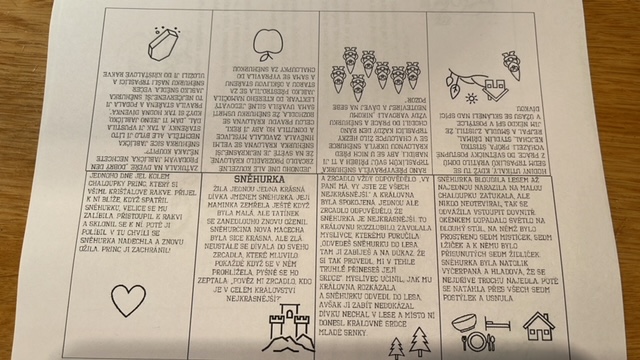 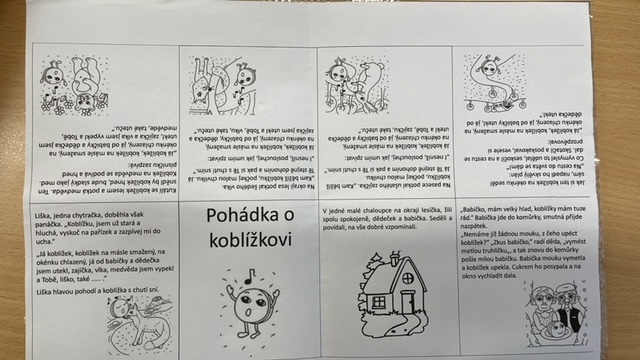 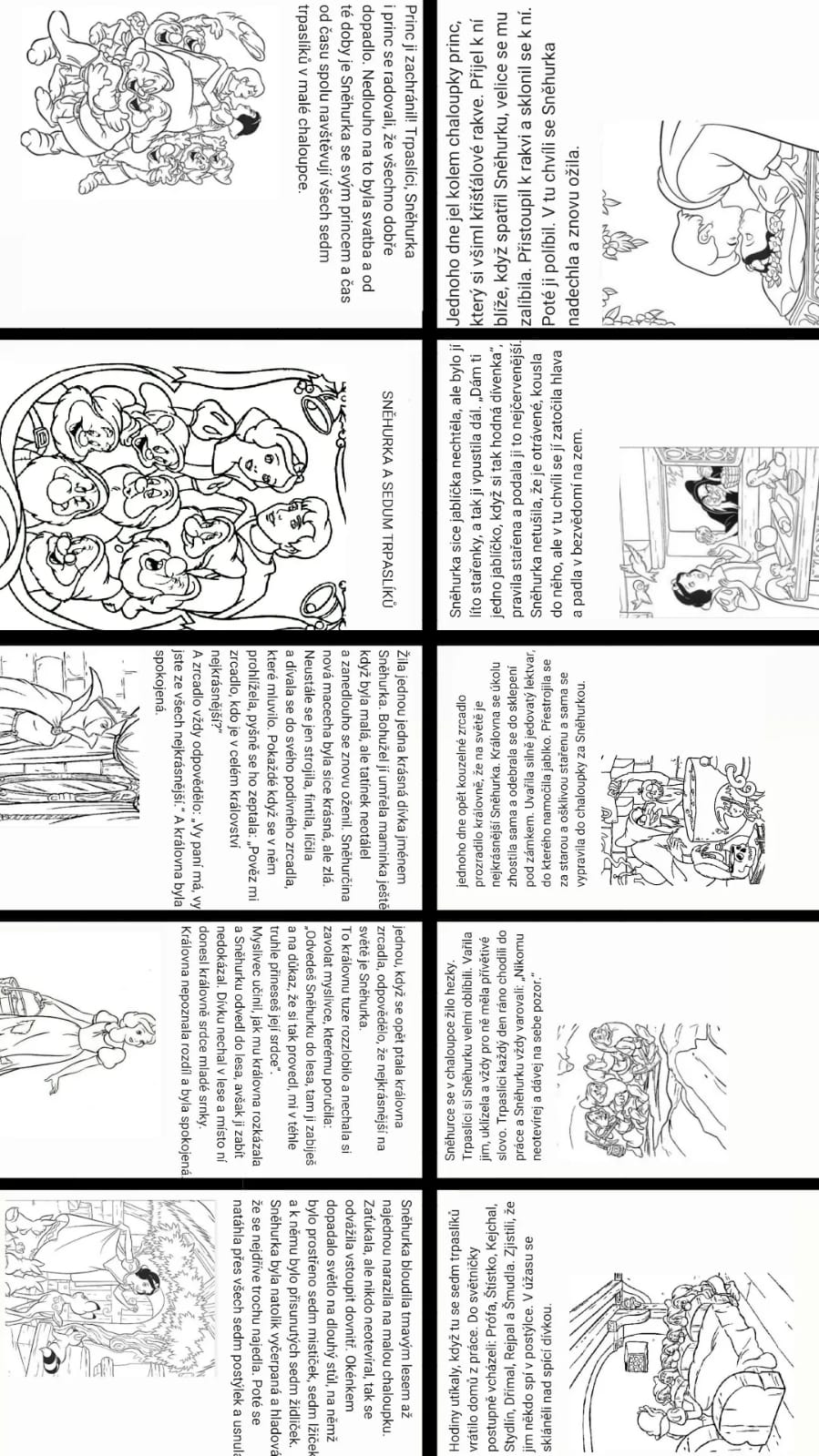 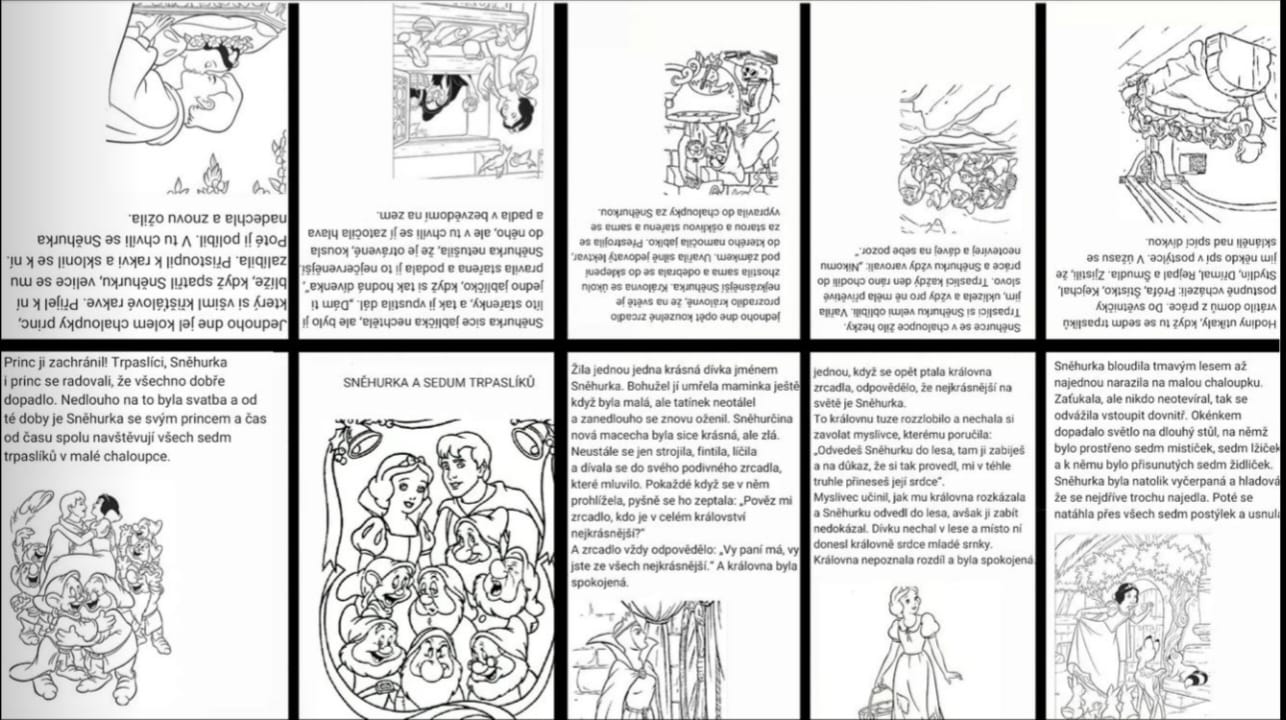 